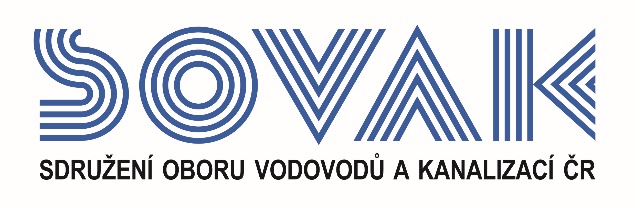 Vás zve na seminář:Novela vyhlášky č. 428/2001 Sb. a nový cenový výměr pro regulaci cen oboru VaK pro období 2022–2026který se uskuteční dne 7. 9. 2021 od 9:00 hod v konferenčním sále hotelu Allvet, Drnovice 115, 683 04 DrnoviceMinisterstvo zemědělství připravilo novelizaci vyhlášky č. 428/2001 Sb. a Ministerstvo financí zcela nový cenový výměr pro regulaci cen v oboru VaK pro období 2022–2026. SOVAK ČR se na tvorbě těchto klíčových a navzájem souvisejících předpisů intenzivně podílel prostřednictvím k tomu určených odborných skupin.Na semináři vystoupí přednášející z Ministerstva zemědělství Ing. Želmíra Macková, MBA, vedoucí analytického oddělení a benchmarkingu, a Ing. Věra Bogdanova, vedoucí oddělení metodického řízení provozu. Za Ministerstvo financí budou přednášet Ing. Lukáš Teklý, ředitel odboru cenové politiky, Ing. Marie Janečková, vedoucí oddělení Legislativa, analýzy a správní řízení, a Mgr. Jan Klouček, oddělení Legislativa, analýzy 
a správní řízení.Diskuse se zúčastní zástupci ministerstev i členové odborných skupin a komisí SOVAK ČR.Program:8:30 – 9:00		Registrace9:00 – 9:05		Úvodní slovo Ing. Vilém Žák, ředitel a člen představenstva SOVAK ČR 9:05 – 10:00	Cenový výměr– Ing. Lukáš Teklý– Ing. Marie Janečková– Mgr. Jan Klouček10:00 – 10:50	Diskuse k cenovému výměru10:50 – 11:05	Přestávka11:05 – 12:00	Vyhláška č. 428/2001 Sb.– Ing. Želmíra Macková, MBA– Ing. Věra Bogdanova12:00 – 12:50	Diskuse k vyhlášce č. 428/2001 Sb.12:50 – 13:00	Shrnutí a závěr semináře13:00			ObědSeminář bude probíhat v souladu s aktuálně platnými epidemiologickými opatřeními. V době odeslání pozvánky je účast možná pouze při použití respirátoru a po předložení jednoho z následujících potvrzení:- potvrzení o negativním PCR testu ne starším 7 dnů- potvrzení o negativním antigenním testu ne starším 72 hodin- národní certifikát o očkování proti covid-19:	- v případě aplikace 2. dávky (2-dávkové schéma) o odstupu 14 dní, ale ne více než 9 měsíců,               - v případě jednodávkové vakcíny musí od očkování uplynout alespoň 14 dní- potvrzení o prodělání nemoci covid-19 před kratší dobou než 180 dní a zároveň po uplynutí doby povinné izolace. V případě zájmu o účast vyplňte, prosím, následující přihlášku a zašlete ji nejpozději do 31. 8. 2021 na některý z níže uvedených kontaktů:e-mail: doudova@sovak.czadresa: SOVAK ČR, Novotného lávka 200/5, 110 00 Praha 1Poplatek za účast na semináři je pro řádné členy SOVAK ČR 1815,- Kč (včetně 21 % DPH), pro přidružené členy a ostatní účastníky 2420,- Kč (včetně 21 % DPH). V ceně vložného je elektronický sborník, oběd a drobné občerstvení.Storno účasti je možné provést nejpozději 5 kalendářních dnů před konáním akce, v případě neúčasti se vložné nevrací.Závazná přihláškana seminářNovela vyhlášky č. 428/2001 Sb. a nový cenový výměr pro regulaci cen oboru VaK pro období 2022–2026dne 7. 9. 2021Jméno (a): ………………………………………………………………………………………………………….……….……………………………………………………………………………………………………………..Společnost: ………………………………………………………………………………………………………...Kontakty (adresa, telefon, e-mail): ……………………………………………………………………………………………………………………...……………………………………………………………………………………………………………………...Společnost JE / NENÍ řádným členem SOVAK ČR (nehodící se škrtněte)Datum:                                                                              Razítko a podpis:---------------------------------------------------------------------------------------------------------------------------------------------------Potvrzení o platběPotvrzujeme, že dne …………………………………bylo uhrazeno celkem………………………………..Kč (včetně 21% DPH) za společnost…………………………………………………………………………………………………….....IČ:…………………DIČ:…………………z účtu č.………………………………………………………………za účastníka (y): .………………………………………………………………………………………………….……………………………………………………………………………………………………………..............ve prospěch účtu SOVAK ČR, Novotného lávka 200/5, 110 00 Praha 1, IČ: 60456116, DIČ: CZ60456116, vedeného u MONETA Money Bank a.s. č.: 2127002504/0600, variabilní symbol 107Datum:                                                                       Razítko a podpis: 